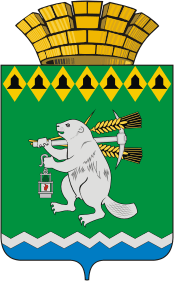 Администрация Артемовского городского округаПОСТАНОВЛЕНИЕот 14.12.2020                                                                                          № 1197-ПАО внесении изменений в постановление Администрации Артемовского городского округа от 20.03.2020 № 300-ПА «О введении на территории Артемовского городского округа режима повышенной готовности и принятии дополнительных мер по защите населения откоронавирусной инфекции (2019-nCоV)»В соответствии с   Указом    Губернатора    Свердловской    области   от   11.12.2020 № 689-УГ «О внесении изменений в Указ Губернатора Свердловской области от 18.03.2020 № 100-УГ «О введении на территории Свердловской области режима повышенной готовности и принятии дополнительных мер по защите населения от новой коронавирусной инфекции (2019-nCoV)», руководствуясь статьей 31 Устава Артемовского городского округа,ПОСТАНОВЛЯЮ:Внести в постановление Администрации Артемовского городского округа от 20.03.2020 № 300-ПА «О введении на территории Артемовского городского округа режима повышенной готовности и принятии дополнительных мер по защите населения от коронавирусной инфекции             (2019-nCоV)», с изменениями, внесенными постановлениями Администрации Артемовского  городского   округа от 27.03.2020 № 321-ПА, от 31.03.2020                 № 339-ПА, от 03.04.2020 № 351-ПА, от 06.04.2020 № 352-ПА, от  07.04.2020            № 355-ПА,  от 13.04.2020 № 362-ПА,  от 17.04.2020 № 386-ПА,  от 20.04.2020 № 390-ПА, от 21.04.2020 № 397-ПА, от 30.04.2020 № 424-ПА, от 30.04.2020            № 425-ПА, от 07.05.2020 № 440-ПА, от 12.05.2020 № 460-ПА, от 15.05.2020          № 498-ПА, от 19.05.2020 № 511-ПА, от 26.05.2020 № 544-ПА, от 02.06.2020          № 570-ПА, от 09.06.2020 № 601-ПА, от 15.06.2020 № 613-ПА, от 23.06.2020              № 621-ПА, от 25.06.2020 № 623-ПА, от 30.06.2020 № 637-ПА, от 07.07.2020            № 664-ПА, от 13.07.2020 № 687-ПА, от 23.07.2020 № 709-ПА, от 28.07.2020            № 724-ПА, от 03.08.2020 № 745-ПА, от 11.08.2020 № 771-ПА, от 18.08.2020           № 789-ПА, от 25.08.2020 № 819-ПА, от 31.08.2020 № 844-ПА, от 01.09.2020             № 846-ПА, от 08.09.2020 № 881-ПА, от 15.09.2020 № 892-ПА, от 22.09.2020         № 921-ПА, от 29.09.2020 № 948-ПА, от 06.10.2020 № 972-ПА, от 13.10.2020                   № 994-ПА, от 27.10.2020 № 1034-ПА, 02.11.2020 № 1058-ПА, 06.11.2020                  № 1072-ПА, от 16.11.2020 № 1098-ПА, от 23.11.2020 № 1121-ПА, от 30.11.2020 № 1129-ПА, от 08.12.2020 № 1176-ПА, (далее – постановление) следующие изменения:в  подпункте 1-1 части второй пункта 2  постановления слова «без зрителей» заменить словами «с количеством посетителей, не превышающим 30 процентов от вместимости объекта»;  в подпунктах 1, 2 части первой пункта 15-1 постановления слова «с 28 ноября по 12 декабря 2020 года» заменить словами «с 13 по 26 декабря 2020 года»;в части второй пункта 15-1 постановления слова «с 28 ноября  по 12 декабря 2020 года» заменить словами «с 13 по 26 декабря 2020 года».Действие настоящего постановления распространяется на правоотношения, возникшие с 13 ноября 2020 года.3. Постановление опубликовать в газете «Артемовский рабочий», разместить на Официальном портале правовой информации Артемовского городского округа (www.артемовский–право.рф) и на официальном сайте Артемовского городского округа в информационно-телекоммуникационной сети «Интернет».4. Контроль за исполнением постановления оставляю за собой.Глава Артемовского городского округа                                       К.М. Трофимов